Муниципальное дошкольное образовательное учреждение детский сад №22города Ржева Тверской области (МДОУ детский сад №22)172390, Тверская область, г.Ржев, ул.Ленина, д. 7-А, телефон 8(48232)2-07-28e-mail: mdou.ds22.rzhev@yandex.ruУтверждаю:                      Заведующий  МДОУ детский сад №22                                                          ________________/Барабанова С.Ю./                       Паспорт первой младшей группы« Колокольчики »                                                                                                            Воспитатели:Степанова Е.И.Беляева М.В.2021-2022г.г.Образовательный паспорт первой младшей группы «Колокольчики».Муниципального дошкольного образовательного учреждения детский сад №22города Ржева Тверской областиВозрастная группа: 1 младшаяФормат услуг: реализация Основной образовательной Программы                              дошкольного образования Основная часть ООП: примерная основная общеобразовательная программа дошкольного образования, программа  «Радуга» (научный руководитель Соловьёва Е.В.).Воспитатели: ФИО: Чепурина Анна Николаевна    педагогический стаж  1 год                                                 ФИО: Минних Ольга Николаевнапедагогический стаж 3 годаПомощник воспитателя:  Дымова Елена ВикторовнаСписочный состав группы:  19 человек (мальчиков - 10; девочек - 9 )Основные характеристики особенностей развития детей раннего возраста(от 2 до 3 лет)На третьем году жизни дети становятся самостоятельнее. Продолжает развиваться  предметная деятельность, ситуативно-деловое общение ребёнка и взрослого; совершенствуется восприятие, речь, начальные формы произвольного поведения, игры, наглядно-действенное мышление.Развитие предметной деятельности связано с условием культурных способов действия с различными предметами. Развиваются соотносящие и орудийные действия.Умение выполнять орудийные действия развивает произвольность, преобразуя натуральные формы активности в культурные на основе предлагаемой взрослыми модели, которая выступает в качестве не только объекта для подражания, но и образца, регулирующего собственную активность ребёнка. В ходе совместной с взрослыми предметной деятельности продолжает развиваться понимание речи. Слово отделяется от ситуации и приобретает самостоятельное  значение. Дети продолжают осваивать названия окружающих предметов, учатся выполнять простые словесные просьбы взрослых в пределах видимой наглядной ситуации.Количество понимаемых слов значительно возрастает. Совершенствуется регуляция поведения в результате обращения взрослых к ребёнку, который начинает понимать не только инструкцию, но и рассказ взрослых.Интенсивно развивается активная речь детей. К трём годам они осваивают основные грамматические структуры, пытаются строить простые предложения, в разговоре с взрослыми используют практически все части речи. Активный словарь достигает примерно 1 000 – 1 500 слов.К концу третьего года жизни речь становится средством общения ребёнка со сверстниками. В этом возрасте у детей формируются новые виды деятельности: игра, рисование, конструирование.Игра носит процессуальный характер, главное в ней – действия, которые совершаются с игровыми предметами, приближёнными к реальности. В середине третьего года жизни появляются действия с предметами заместителями. Появление собственно изобразительной деятельности обусловлено тем, что ребёнок уже способен сформулировать намерение изобразить какой либо предмет. Типичным является изображение человека в виде «головонога» - окружности и отходящих от неё линий.На третьем году жизни совершенствуются зрительные и слуховые ориентировки, что позволяет детям безошибочно выполнять ряд заданий: осуществлять выбор из 2-3 предметов по форме, величине и цвету; различать мелодии; петь.Совершенствуется слуховое восприятие, прежде всего фонематический слух. К трём годам дети воспринимают все звуки родного языка, но произносят их с большими искажениями.Основной формой мышления становится наглядно - действенное. Её особенность заключается в том, что возникающее в жизни ребёнка проблемные ситуации разрешаются путём реального действия с предметами.Для детей этого возраста характерна неосознанность мотивов, импульсивность и зависимость чувств и желаний от ситуации. Дети легко заражаются эмоциональным состоянием сверстников. Однако в этот период начинает складываться и произвольность поведения. Она обусловлена развитием орудийных действий и речи. У детей появляются чувства гордости и стыда, начинают формироваться элементы самосознания, связанные с идентификацией с именем и полом. Ранний возраст завершается кризисом  трёх лет. Ребёнок осознаёт себя как отдельного человека, отличного от взрослого. У него формируется образ Я. Кризис часто сопровождается рядом отрицательных проявлений: негативизмом, упрямством, нарушением общения со взрослым и др. Кризис может продолжаться от нескольких месяцев до двух лет.УЧЕБНЫЙ ПЛАН1 МЛАДШЕЙ ГРУППЫ МДОУ детский сад №22на 2021-2022 учебный годРасписание непосредственной образовательной деятельности1 младшая группа «Колокольчики» МДОУ детский сад №22 на 2021-2022 учебный годРежим пребывания детей в детском саду в холодный период.Младший возраст (2 – 3 года)В теплое время года максимальное число игр-занятий происходит на участке во время прогулки. Подгруппа для игр-занятий не более 4-6 человек. Игры-занятия проводятся в 1 и 2 половину дня. Физкультурные и музыкальные занятия могут проводиться в зале со всей группой (на 3 году жизни). Контроль за выполнением режимов дня в МДОУ детский сад №22 осуществляют административно-управленческий аппарат, педагоги, родители.Особенности реализации Основной образовательной Программыв условиях ДОУОбразовательный процесс основан на выполнении требований ФГОС ДО. Организация образовательного процесса строится на основе учебного плана, разработанного в соответствии с содержанием образовательных программ, и регламентируется режимом организации деятельности детей. Цели и задачи ООП раскрывают свое содержание в следующих образовательных направлениях как «Коммуникативно-личностное развитие», «Познавательное развитие», «Речевое развитие», «Художественно-эстетическое развитие», «Физическое развитие». Оборудование помещенияПриёмнаяПредполагаемые цели:1. Обучение детей навыкам самообслуживания.2. Осуществление педагогического просвещения родителей, консультационной помощи семье.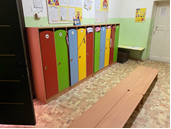 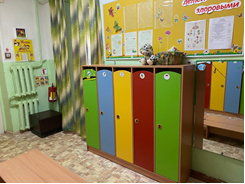  Наполняемость:Маркированные шкафчики для одежды детей (20 шт.)Скамья для сидения при одевании (2 шт.), пуфики (3шт.)Выносной материал для прогулки: лопатки (21 шт.), ведёрки (10 шт.), вертушки (5 шт.), формы для песка, совки (25 шт.), машины грузовые (2 шт.); мяч резиновый (4шт.)Родительский уголок: информационный стенд «Для Вас, родители!», «Наша информация», «Растим детей здоровыми»Стенд «Меню», «С днем рождения!»Уголок  для выставки творческих работ детей группы.Зеркало (1шт.)ГрупповаяПредполагаемые цели:1. Обеспечение комфортного проживания детьми периода дошкольного детства.2. Приобщение детей к социализации в обществе.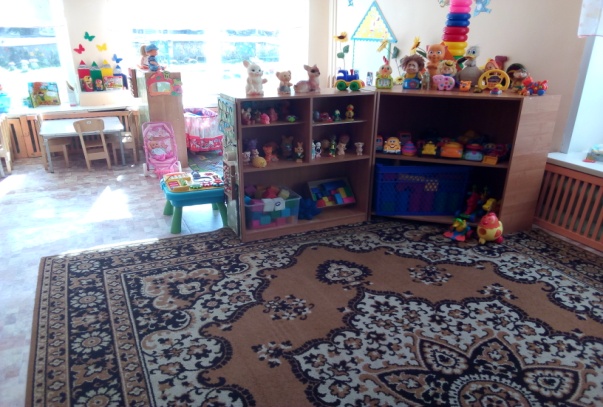 Наполняемость:Столы обеденные маркированные (6 шт.) в соответствии с ростом детей; Стулья детские маркированные (21 шт.) в соответствии с ростом детей; Встроенный шкаф для хранения (1шт.);Шкаф для детских игрушек (4шт.)Стол для экспериментирования (1шт.);Стол обеденный (1шт.);Стулья для взрослых (3 шт.); Ковровое покрытие (2 шт.)Термометр (1 шт.);Доска школьная (черная) маленькая (1шт.);Мольберт переносной магнитный(1 шт.);Мольберт переносной деревянный (1 шт.);Центр экспериментированияЦентр «Песок – вода»Предполагаемые цели:    Развивать познавательную активность в процессе экспериментирования, любознательность, стремление к самостоятельному познанию и размышлению;Развивать тактильную чувствительность и мелкую моторику рук.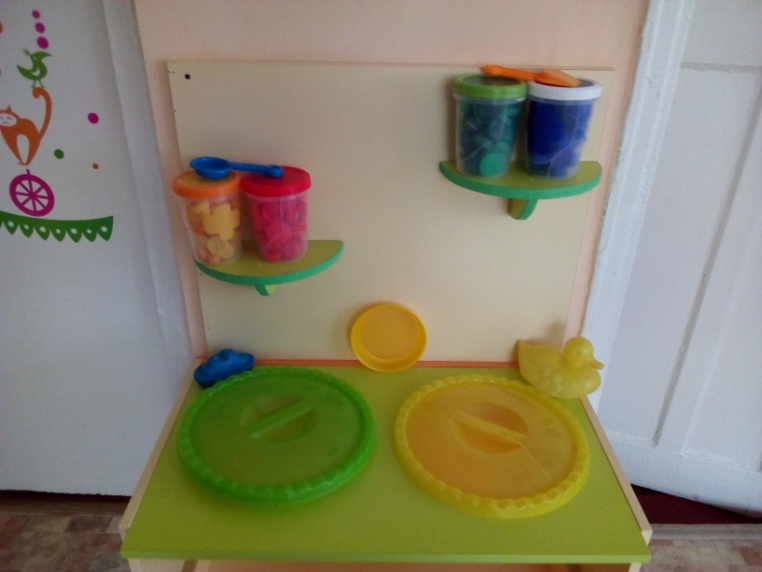 Наполняемость:Стол с тазами (1шт.);Материал для экспериментирования (вода, песок);Резиновые и пластмассовые игрушки;Формочки для песка, совочки;Цветные губки;Прозрачные стаканчики;Камушки;Ведерки;Сито;Лейки;Перышки;Игра «Тонет – плавает»;Сачок;Мыльные пузыри;Пластиковые емкости, воронки;Сухой бассейн (разноцветные пробки);Фасоль, горох;Мелкие предметы;Игрушки для переливания;Центр природы и познавательного развитияПредполагаемые цели:    Обогащать представления детей о растениях, животных, человеке; способствовать установлению первых естественных взаимоотношений детей с миром природы.Наполняемость:Комнатные растения;Инвентарь для ухода за комнатными растениями (тряпочки, палочки для рыхления, лейки, салфетки для протирания пыли, кисточки, пулевизаторы, клеенки большие и маленькие);Муляжи фруктов и овощей;Природный материал (шишки, ракушки, камни);Поделки из природного материала;Иллюстративный материал по временам года;Календарь природы (изображение явлений природы (солнце, пасмурно, ветер, дождь, облачно) со стрелкой;Книга «Природа для маленьких»;Плакаты «Овощи-фрукты», «Домашние животные», «Дикие животные», «Птицы», «Рыбы»;Фигурки диких и домашних животных;Макет «Ферма»;Макет «Лесные жители»;Макет «Аквариум»;Дидактический материал: «Домашние животные», «Дикие животные», «Фрукты», «Овощи», «Рыбы», «Одежда», «Игрушки» и т.д.Дидактические, развивающие игры, лото, кубики;Дидактическая кукла с набором одежды;Центр  дидактических игр и сенсорикиПредполагаемые цели:  Целенаправленное формирование у детей интереса к элементарной математической деятельности. 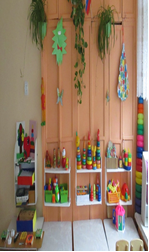 Наполняемость:Пирамидки разных размеровМатрешки разных размеров (3-х, 5-ти местные)Вкладыши разных размеров и конфигурацийШнуровки: «Насекомые», «Животные», «Пуговицы»Неваляшки;Мозаики разных размеров;Бочонки; Конструкторы пластмассовые;Дидактические игры: «Цвета», «Чей малыш», «Кто что ест» и т.д.Бизиборд;Застежки, пособия на липучках, кнопках;Лото;Дидактические и развивающие игры для развития и восприятия свойств размера, формы: «Лото», «Формы», «Цветные фоны», «Подбери по цвету»; Наборы для забивания;Центр творческого развитияПредполагаемые цели:Развитие продуктивной деятельности детей; развитие детского творчества.Приобщение к миру искусства, формирование представления об эстетических признаках объектов окружающего мира: основные цвета, выразительность и свойства форм, величин поверхности.Развивать представление детей о различных цветах и их оттенках, формах, величин предметов. Наполняемость: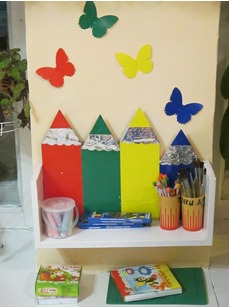 Доска черная для рисования мелом;Гуашь;Краски акварельные;Пальчиковые краски;Кисти разных размеров;Тычки;Карандаши цветные в индивидуальных коробках;Цветные мелки;Восковые мелки;Фломастеры;Пластилин, доски для лепки;Губки;Штампы;Альбомы; Раскраски;Клей; Картон; Трафареты, шаблоны;Стаканы-непроливайки;Природный и бросовый материал;Разнообразная бумага для рисования;Папки с рисунками;Иллюстрации к сказкам.Центр книги: Предполагаемые цели: 	Открыть ребёнку мир словесного искусства, воспитывать интерес и любовь к книге, умение слушать и понимать, формировать и расширять представления об окружающем.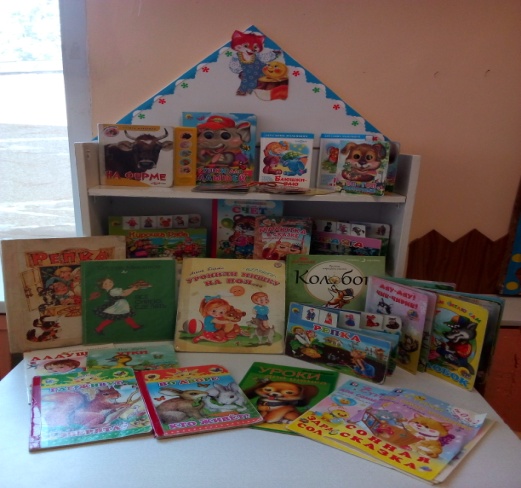 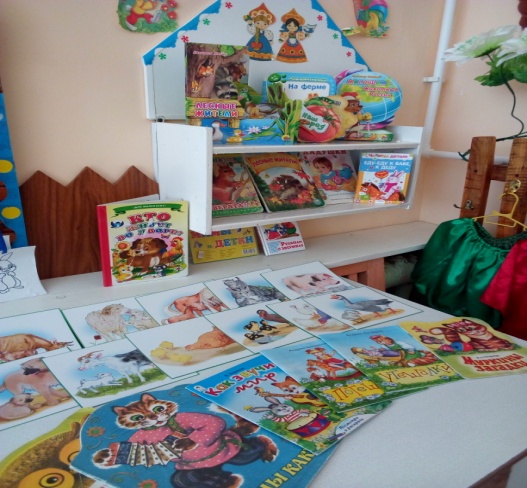  Наполняемость:Книги с потешками, сказками, стихами, рассказами по тематике недели.Дидактические игры: «Узнай сказку», «Подскажи словечко», «Расскажи сказку»;Иллюстрации к потешкам, сказкам;Наборы сюжетных картинок;Наборы предметных картинок;Сказки для показа на фланелеграфе;«Говорящие» книгиМузыкально - театральный центрПредполагаемые цели:  Развитие слухового восприятия, внимания, музыкальных способностей; формирование исполнительских навыков.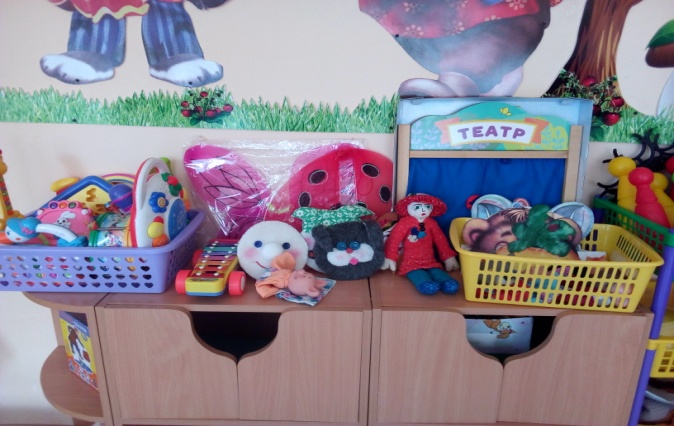 Наполняемость:Музыкальные инструменты: погремушки, бубен (большой, маленький), шумелки, детское пианино, металлофон, дудки, свистульки, ложки,;Магнитофон  ;Емкости, наполненные крупами (горохом, гречей, манкой);Музыкальные игрушки (мягкие);Альбомы с изображением музыкальных инструментов;Картинки к песням, исполняемым на музыкальных занятиях;Иллюстрации «Дети играют на музыкальных инструментах».Настольный театр «Репка», «Курочка Ряба»;Куклы би-ба-бо «Колобок»;Театр игрушек «Теремок», «Три медведя»;Сказки на фланелеграф;Маски персонажей сказок, игрушек;Уголок ряженьяНаполняемость: Зеркало;Юбки четырех цветов;Жилетки;Шапочки, кепки, панамки, шляпки,повязки;Сумочки, рюкзаки;Элементы карнавальных костюмов;Ободки, ушки;Бусы, браслеты;Цветные воротники;Косички;Маски Центр информационных технических средствПредполагаемые цели:  Формировать у детей умения работать с информацией, развивать коммуникативные  способности, подготовить  личность «информационного общества», формировать  исследовательские умения, умения принимать оптимальные решения. Наполняемость:Магнитофон;Диски: сказки, детские песни.Центр конструктивной деятельности : Предполагаемые цели:Развивать представления об основных свойствах объёмных геометрических фигур и приобретение умений воссоздавать знакомые конструкции на горизонтальной плоскости.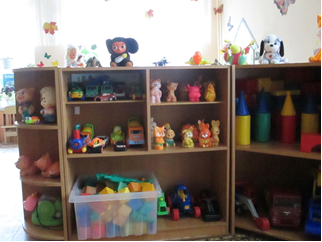 Наполняемость:Конструкторы разной величины, формы и цвета;Конструктор «Лего»;Машины (мелкие и крупные);Машины специального назначения;Набор строительного материала крупного размера пластмассовый;Резиновые и пластмассовые игрушки;Мягкие игрушкиФизкультурно-оздоровительный центрПредполагаемые цели:     развитие физических качеств (скорость, гибкость, сила, выносливость и координация); накопление и обогащение двигательного опыта детей (овладение основными движениями); формирование у воспитанников потребности в двигательной активности и физическом совершенствовании.Наполняемость:Массажные подушки (21 шт.);Мячи разных размеров(10 шт.);Массажные мячи (4 шт.);Мячи из разных материалов (вязанные, клеенчатые);Обручи разных размеров(6 шт.);Кегли (2 набора);Бубен большой и малый;Атрибуты к подвижным играм;Игра «Кольцеброс» (2шт.);Мешочки с песком (26 шт.);Косички для упражнений (30 шт.);Платочки (30 шт.); Помпоны (50 шт.) Скакалки (6 шт.);Флажки (50 шт.);Погремушки (21 шт.);Массажные перчатки;«Змеи» для хождения; Дорожка со следами (2шт.);Дорожка здоровья (2шт.); Тоннель (матерчатый); Атрибут к игре «Кого не стало?»;Спортивная игра «Попади в цель»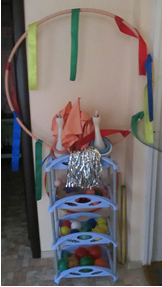 Игровой центр Сюжетно-ролевая игра «Семья»:Цель игры: : формировать умение отражать в играх события реальной жизни, воспитывать навыки коллективной игры, обогащать жизненный опыт детей, содействовать появлению разнообразных замыслов.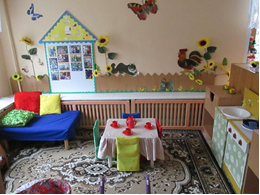  Наполняемость:Игровой модуль «Кухня» (соразмерная ребенку) с плитой, мойкой, посудой и аксессуарами;Комплект мебели для игры с куклой: стол, стулья для кукол;Диванчик с подушками;Комплект кухонной посуды для игры с куклой;Куклы разных размеров;Кровать для кукол, кровать-качалка; Коляски для кукол;Горшок для куколСюжетно-ролевая игра «Больница»:Цель игры: Расширить представления детей о профессиях врача, медицинской сестры. Прививать детям чувство благодарности к человеку за его труд. Закрепить знания социальных отношений, обучение навыкам поведения в поликлинике. Развивать игровой диалог, игровое взаимодействие. Активизировать и расширять словарный запас. Наполняемость:1. Медицинские халаты и шапочки; 2. Кушетка; 3. Набор доктора;  4. Вата, бинты, лекарства, градусники, мерные ложечки, пипетки, стаканчики, шпатели;5.КуклыСюжетно-ролевая игра «Салон красоты»Цель игры: Помочь создать игровую обстановку, наладить взаимодействие между теми, кто выбрал определенные роли. Упражнять распределять роли. Формировать у детей умение играть по собственному замыслу, стимулировать творческую активность детей в игре. Воспитывать дружеские взаимоотношения в игре, речевой и поведенческой этике.Наполняемость:                                                                                                                       1. Накидки пелерины для кукол и детей; 2. Набор парикмахера;  3. ЗеркалоСюжетно-ролевая игра «Шофер»Цель игры: Познакомить с профессией шофера.  Помочь создать игровую обстановку, наладить взаимодействие между теми, кто выбрал определенные роли. Упражнять распределять роли . Формировать у детей умение играть по собственному замыслу, стимулировать творческую активность детей в игре. Воспитывать дружеские взаимоотношения в игре, речевой и поведенческой этике.Наполняемость: Разнообразные машиныСтроительный материалРулиСветофор Моечная    Предполагаемые цели:     1. Развитие способности оказания помощи взрослым.2. Формирование трудовых навыков.Наполняемость: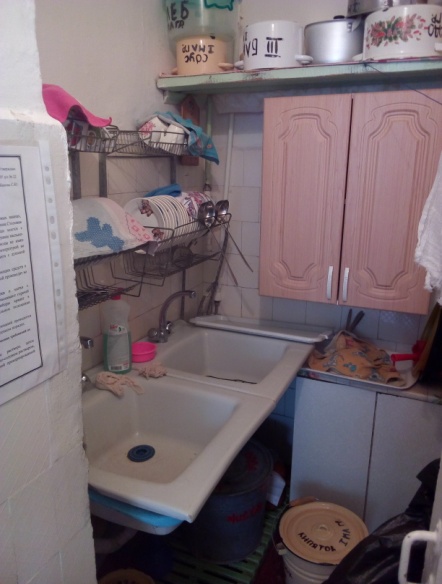 Раковина (2 шт.);Полка для столовой и кухонной посуды(1 шт.);Сушилка для посуды (2 шт.);Ведро для замачивания посуды (1 шт.);Ведро под кипяток (1 шт.);Ведро «Чистая вода»;Навесной шкаф для хранения посуды (1 шт.);Шкаф-тумба (1шт.);Контейнеры для хранения моющих средств (4 шт.);Контейнер с ветошью (1 шт.);Емкость для замачивания ветоши (1 шт.);Чайник под кипяток (1 шт.);Туалетная комнатаПредполагаемые цели:     1. Обучение навыкам самообслуживания, умение содержать своё тело в чистоте и порядке.2. Развитие культурно- гигиенических навыков.3. Формирование навыков опрятности.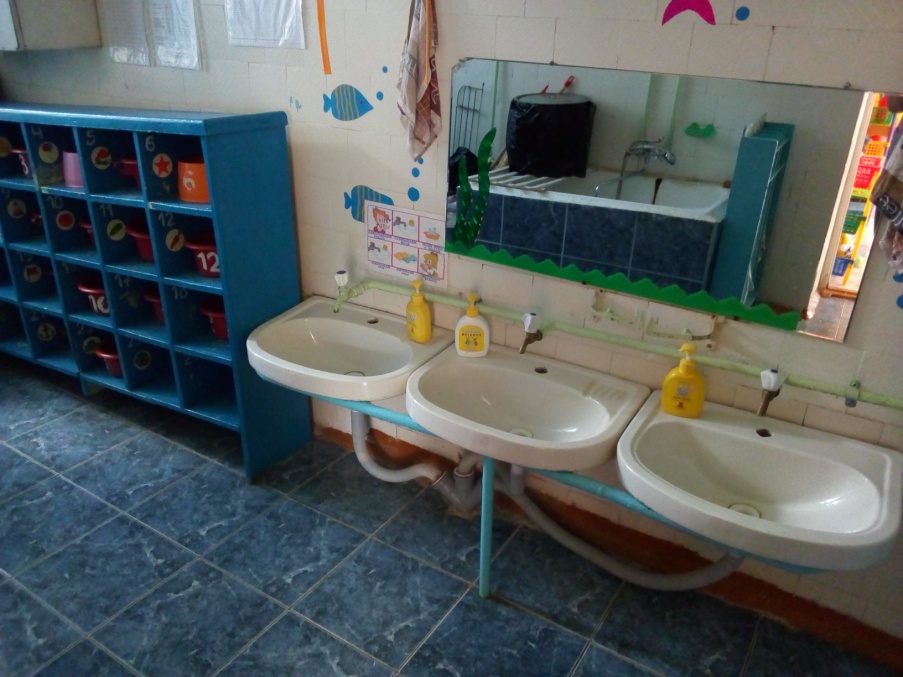 Наполняемость:Маркированные шкафчики для ручных и ножных полотенец (25 шт.);Раковины (3 шт.); Горшечник с секциями (1 шт.);Горшки (24 шт.);Зеркало (1 шт.);Ванна (1 шт.) ;Бак для воды (1 шт.);Бак для грязного белья (1 шт.);Бак для замачивания горшков (1 шт.);Тазы для мытья игрушек (2 шт.) ;Квачи (1 шт.);Ведро для мусора с педалью (1 шт.);Шкаф для хранения моющих  средств и уборочного инвентаря (1 шт.);СпальняНаполняемость:Кровать (21 шт.);Шкаф для литературы (1шт.);Стол письменный (1шт.);Шкаф для чистого белья (1шт.);Шкаф для материала для занятий (1шт.);Стол детский (3шт.);Стул детский (11 шт.);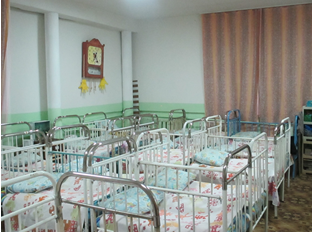 ГруппаОбласть программыНаименование дисциплин программыКоличество занятийКоличество занятийКоличество занятийГруппаОбласть программыНаименование дисциплин программынеделямесяцгод1младшаягруппаФФизическая культура28741младшаягруппаРРечевое развитие14371младшаягруппаРРечевое развитие/чтение художественной литературы/14371младшаягруппаППознавательное развитие14371младшаягруппаХЭИзобразительная деятельность28741младшаягруппаХЭМузыка28741младшаягруппаХЭКонструирование /аппликация1437Время в режиме дняПонедельникПонедельникВторникСредаЧетвергПятницаПервая младшая группаПервая младшая группаПервая младшая группаПервая младшая группаПервая младшая группаПервая младшая группаПервая младшая группа1-я половина дня 1.Музыка 8.51-9.001.Познавательноеразвитие (Окружающий мир /ФЭМП9.00-9.09, 9.15-9.241.Познавательноеразвитие (Окружающий мир /ФЭМП9.00-9.09, 9.15-9.241. Речевое развитие/чтение худ. литературы/9.00-9.09, 9.15-9.241.Музыка 8.51-9.001.Речевое развитие /коммуникация/.9.00-9.09, 9.15-9.242-я половина дня 2.Изобразительная деятельность /рисование/15.41-15.5015.55-16.042.Физическая культура1 5.41-15.502.Физическая культура1 5.41-15.502.Конструирование/аппликация/15.41-15.50, 15.55-16.042. Изобразительная деятельность /лепка15.41-15.50, 15.55-16.042. Физическая культура15.41-15.50ВремяВремяСодержание деятельностиСодержание деятельностиЗадачиОсобенности организацииХарактер деятельностиХарактер деятельности1-я половина дня1-я половина дня1-я половина дня1-я половина дня1-я половина дня1-я половина дня1-я половина дня1-я половина дня7.00 - 8.00Прием детейПрием детейФильтр здоровьяБеседы с родителямиТуалетПозитивный эмоциональный настрой на деньУстановление контакта с ребенкомФильтр здоровьяБеседы с родителямиТуалетПозитивный эмоциональный настрой на деньУстановление контакта с ребенкомИндивидуальное приветствие каждому ребенку и каждому родителюРадостная атмосфера встречи и ощущение того, что Вы ждали и ребенка, и семьюИндивидуальное приветствие каждому ребенку и каждому родителюРадостная атмосфера встречи и ощущение того, что Вы ждали и ребенка, и семьюВзаимодействие с семьямиСОДвРМ 8.00 - 8.10  Общее утреннее приветствиеОбщее утреннее приветствиеПоложительный эмоциональный настрой всех членов группы друг к другуПоложительный эмоциональный настрой всех членов группы друг к другуКоллективная игра-приветствие (ритуал)Коллективная игра-приветствие (ритуал)СОДвРМ 8.10 - 8.15Утренняя разминкаУтренняя разминкаМягкая физическая разминкаМягкая физическая разминкаУчастие, количество повторений движения индивидуальноУчастие, количество повторений движения индивидуальноСОДвРМ 8.15 – 8.40ЗавтракЗавтракПитание организмаПитание организмаНи в какой ситуации взрослые не имеют права насильно кормить детей, заставлять их есть что-либо Ни в какой ситуации взрослые не имеют права насильно кормить детей, заставлять их есть что-либо СОДвРМ 8.40 – 8.50ТуалетТуалетОчищение организмаОчищение организмаАтмосфера доброжелательной помощи ребенкуАтмосфера доброжелательной помощи ребенкуСОДвРМ 8.50 - 9.00 Пальчиковая и речевая гимнастикаПальчиковая и речевая гимнастикаРазвитие мелкой моторики и речевого аппаратаРазвитие мелкой моторики и речевого аппаратаРасположить детей в кругРасположить детей в кругСОДвРМ 9.00 - 9.109.15 – 9.25 (по подгруппам) Занимательная деятельностьЗанимательная деятельностьПсихическое развитиеПсихическое развитиеКоллективная формаУчастие добровольное, продолжительность включения в общее дело варьируется индивидуальноКоллективная формаУчастие добровольное, продолжительность включения в общее дело варьируется индивидуальноНОД9.25 – 9.35ТуалетТуалетОчищение организмаОчищение организмаАтмосфера доброжелательной помощи ребенкуАтмосфера доброжелательной помощи ребенкуСОДвРМ 9.35 – 9.55Одевание на прогулкуОдевание на прогулкуРазвитие речи, сенсорное развитиеРазвитие речи, сенсорное развитиеИзбегать спешки и нервозности, помогать детямИзбегать спешки и нервозности, помогать детямСОДвРМ 9.55 – 11.25Прогулка Прогулка Двигательная активностьНаблюдение в природеДвигательная активностьНаблюдение в природеИспользовать выносной материал для игрИспользовать выносной материал для игрСОДвРМ СД11.25 –11.35Раздевание с прогулкиКультурно-гигиенические навыкиРаздевание с прогулкиКультурно-гигиенические навыкиРазвитие навыков самообслуживания (раздевания)Развитие речиРазвитие навыков самообслуживания (раздевания)Развитие речиСОДвРМ 11.35 – 11.45ТуалетТуалетОчищение организмаОчищение организмаСОДвРМ 11.45 – 12.15Обед Обед Питание организмаПитание организмаДети имеют право на свои вкусы и предпочтения в выборе едыДети имеют право на свои вкусы и предпочтения в выборе едыСОДвРМ СД12.15 – 12.30Подготовка ко снуПодготовка ко снуЭмоциональный настрой на отдых, расслаблениеЭмоциональный настрой на отдых, расслаблениеМожно использовать тихую, легкую музыку в записиМожно использовать тихую, легкую музыку в записиСОДвРМ 12.30 – 15.00Сон Сон Отдых нервной системыОтдых нервной системыПри укладывании спать дети особенно нуждаются в ласке, внимании Пение детям колыбельных песенПри укладывании спать дети особенно нуждаются в ласке, внимании Пение детям колыбельных песен2-я половина дня2-я половина дня2-я половина дня2-я половина дня2-я половина дня2-я половина дня2-я половина дня2-я половина дня15.00 - 15.20Постепенное пробуждение и разминка в постелиПостепенное пробуждение и разминка в постелиКаждый ребенок имеет права спать столько, сколько требует его организмНе будить детей, которые еще не выспалисьКаждый ребенок имеет права спать столько, сколько требует его организмНе будить детей, которые еще не выспалисьСОДвРМ 15.00 - 15.20Щадящее закаливаниеЩадящее закаливаниеУкрепление здоровьяУкрепление здоровьяНе принуждать детей участвовать в любых процедурахНе принуждать детей участвовать в любых процедурахСОДвРМ 15.00 - 15.20Туалет Туалет Очищение организмаОчищение организмаСОДвРМ 15.20 - 15.30ПолдникПолдникПитание организмаПитание организмаДети имеют право на свои вкусы и предпочтения в выборе едыДети имеют право на свои вкусы и предпочтения в выборе едыСОДвРМ15.30 - 15.55 (по подгруппам)Занимательная деятельность (4 раза в неделю)Занимательная деятельность (4 раза в неделю)РазвитиеРазвитиеКоллективная формаУчастие добровольное, продолжительность включения в общее дело варьируется индивидуально Коллективная формаУчастие добровольное, продолжительность включения в общее дело варьируется индивидуально НОД15.55 – 16.20Чтение художественной литературыЧтение художественной литературыВозможна театрализованная деятельностьВозможна театрализованная деятельностьСОДвРМ16.20 – 16.40УжинУжинПитание организмаПитание организмаДети имеют право на свои вкусы и предпочтения в выборе едыНи в какой ситуации взрослые не имеют права насильно кормить детей, заставлять их есть что-либоДети имеют право на свои вкусы и предпочтения в выборе едыНи в какой ситуации взрослые не имеют права насильно кормить детей, заставлять их есть что-либоСОДвРМСД16.40 – 19.00Индивидуальная работаПрогулкаУход домойРабота с родителямиИндивидуальная работаПрогулкаУход домойРабота с родителямиРазвитие речиРазвитие речиСОДвРМСДВзаимодействие с семьями